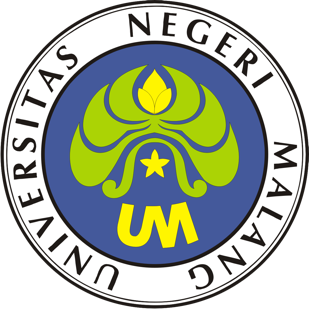 PROSEDUR OPERASIONAL BAKULAYANAN YUDISIUM MAHASISWAPASCASARJANAUNIVERSITAS NEGERI MALANG2019PROSEDUR OPERASIONAL BAKU PENYUSUNANLAYANAN YUDISIUM MAHASISWAPASCASARJANAUNIVERSITAS NEGERI MALANGDasar KegiatanUndang – Undang Republik Indonesia Nomor 20 Tahun 2003 Tentang Sistem Pendidikan Nasional (Lembaran Negara Republik Indonesia Tahun 2003 Nomor 78, Tambahan Lembaran Negara Republik Indonesia Tahun 2003 Nomor 4301);Undang – Undang Republik Indonesia Nomor 12 Tahun 2012 Tentang Pendidikan Tinggi (Lembaran Negara Republik Indonesia Tahun 2012 Nomor 158, Tambahan Lembaran Negara Republik Indonesia Tahun 2012 Nomor 5336);Peraturan Pemerintah Republik Indonesia Nomor 32 Tahun 2013 Tentang Perubahan Atas Peraturan Pemerintah Nomor 19 Tahun 2005 Tentang Standar Nasional Pendidikan (Lembaran Negara Republik Indonesia Tahun 2005 Nomor 41, Tambahan Lembaran Negara Republik Indonesia Nomor 4496);Peraturan Pemerintah Republik Indonesia Nomor 4 tahun 2014 Tentang Penyelenggaaan Pendidikan Tinggi dan Pengelolaan Perguruan Tinggi (Lembaran Negara Republik Indonesia Tahun 2014 Nomor 16);Peraturan Menteri Pendidikan dan Kebudayaan Republik Indonesia Nomor 30 Tahun 2012 Tentang Organisasi dan Tata Kerja Universitas Negeri Malang (Berita Negara Republik Indonesia Tahun 2012 Nomor 493);Peraturan Menteri Pendidikan dan Kebudayaan Republik Indonesia Nomor 71 Tahun 2012 Tentang Statuta Universitas Negeri Malang (Berita Negara Republik Indonesia Tahun 2012 Nomor 1136);Peraturan Menteri Pendidikan dan Kebudayaan Republik Indonesia Nomor 49 Tahun 2014 Tentang Standar Nasional Pendidikan Tinggi (Berita Negara Republik Indonesia Tahun 2014 Nomor 769);Peraturan Menteri Pendidikan dan Kebudayaan Republik Indonesia Nomor 50 Tahun 2014 Tentang Sistem Penjaminan Mutu Pendidikan Tinggi (Lembaran Negara Republik Indonesia Tahun 2014 Nomor 788);Peraturan Menteri Riset, Teknologi, dan Pendidikan Tinggi Republik Indonesia Nomor 44 Tahun 2015 Tentang Standar Nasional Pendidikan Tinggi;Keputusan Menteri Keuangan Nomor 297/KMK.05/2008 Tentang Penetapan Universitas Negeri Malang pada Departemen Pendidikan Nasional sebagai Instansi Pemerintah yang Menerapkan Pengelolaan Keuangan Badan Layanan Umum;Peraturan Rektor Universitas Negeri Malang Nomor 12 Tahun 2018 Tentang Pedoman Pendidikan Universitas Negeri Malang Tahun Akademik 2016/2017;Keputusan Rektor Universitas Negeri Malang Nomor 5.1.2/UN32/KP/2015 tanggal 5 Januari 2015 Tentang Pemberhentian dan Penugasan Dekan Fakultas Sastra Universitas Negeri MalangTujuanMemperlancar mahasiswa menyelesaikan studinyaMempermudah mahasiswa dalam mendokumentasian nilai matakuliah yang sudah lulus dan yang belumMempercepat dalam memberikan informasi kepada mahasiswa tentang jumlah IPK dan SKS yang telah ditempuhMemperlancar pencetakan Daftar Hasil Studi dan Yudisium (DHSY) Memperlancar proses pelaporan kelulusan mahasiswaKegiatan yang dilakukanAlur KerjaBAGAN POB ADMINISTRASI PERKULIAHAN, PRAKTIKUM, PELAKSANAAN UJIAN, DAN YUDISIUM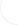 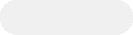 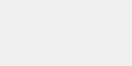 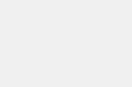 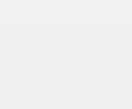 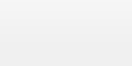 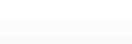 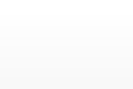 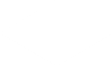 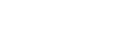 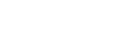 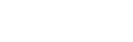 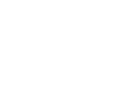 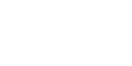 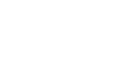 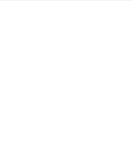 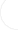 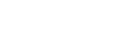 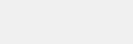 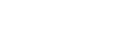 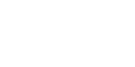 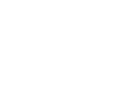 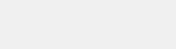 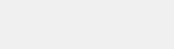 KODE DOKUMENUPM-PPS . A5. 0002REVISI1TANGGAL1 DESEMBER 2018Diajukan oleh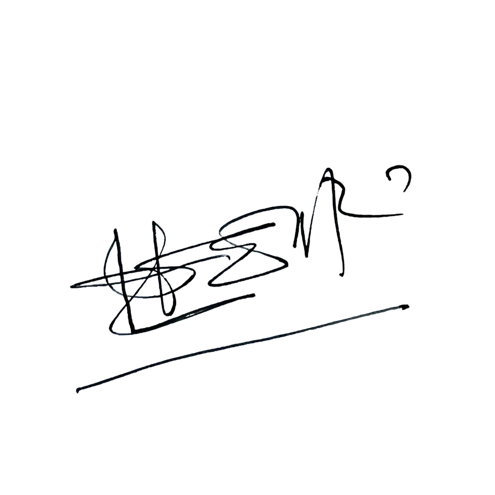 WAKIL DIREKTUR 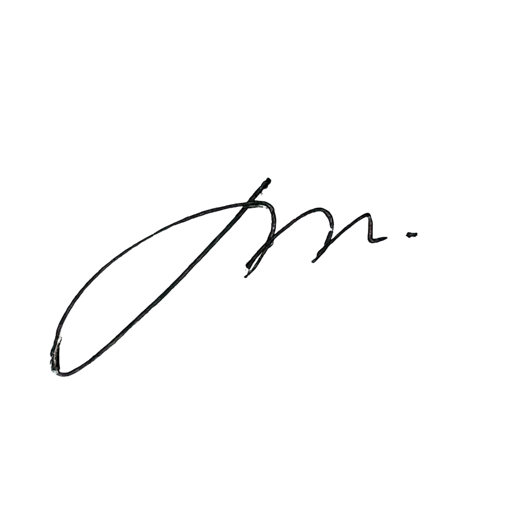 Prof. Dr. Nurul Murtadho, M.Pd NIP 196007171986011001Dikendalikan olehUnit Penjamin MutuProf. Dr. Parno, M.Si NIP  196501181990011001Disetujui oleh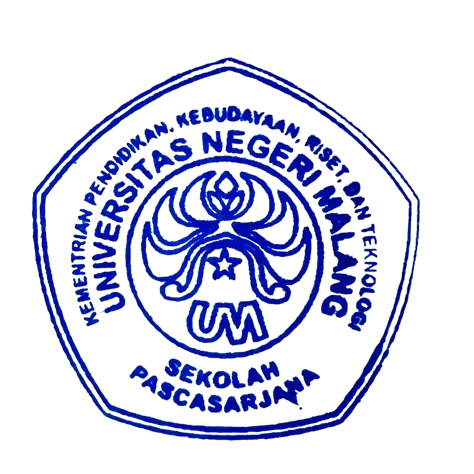 DIREKTUR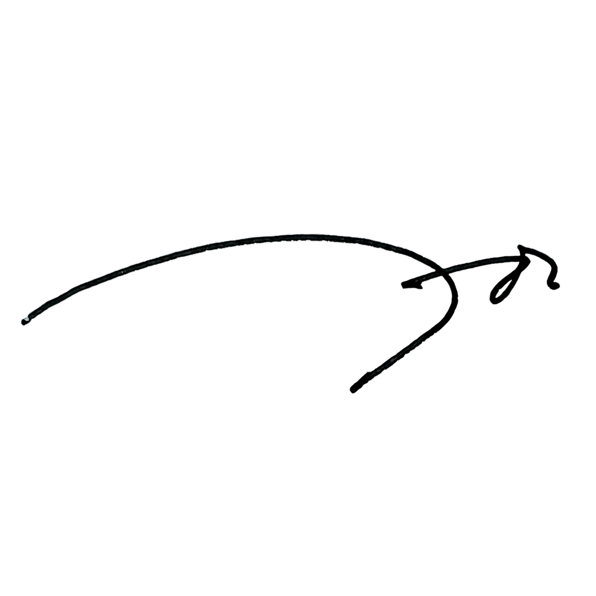 Prof. Dr. Ery Tri Djatmika Rudijanto W.W, MA, M.Si.NIP. 196106111986011001NoKegiatanPelaksanaPelaksanaWaktuKeluaranNoKegiatan12WaktuKeluaran1.Membuat pengumuman pendaftaran dan jadwal kegiatan yudisiumSubag AkademikWakil Dekan I1 jamPengumuman jadwal yudisium2.Mendokumentasian data nilai yang telah ditempuh dan yang belum untuk calon peserta yudisiumSubag Akademik2 jamDokumentasi nilai3.Menerima pendaftaran mahasiswa yang berminat sebagai calon peserta yudisiumSubag Akademik12 hariMelayani pendaftar4.Meng-input pendaftar ke https://yudisium.um.ac.id dengan mamasukan NIM, nama, tempat tanggal lahir, jenis kelamin, input, kurikulum, dan judul skripsiSubag Akademik5 hariDaftar nama pendaftar yudisium menurut jurusan/program studi5.Memperbaharui kode dan nama mata kuliah yang sudah di tempuhSubag Akademik5 hariKodefikasi matakuliah yang disamakan dengan kurikulum6.Mengidentifikasi dan memodifikasi mata kuliah yang belum ditempuh atau baru ditempuh semester berjalanSubag Akademik5 hariData terbaru matakuliah yang sudah ditempuh7.Mencetak DHSS mahasiswa calon peserta yudisiumSubag Akademik1 hariCetakan DHSS8.Membagi DHSS kepada para mahasiswa untuk dicek kebenaran data dengan PA dan Ketua Jurusan sesuai dengan kurikulumnyaSubag AkademikPA dan Kajur3 hariKonsultasi mahasiswa dengan PA-nya9.Menerima kembali DHSS hasil koreksian dari mahasiswaSubag Akademik2 hariDHSS yang akan di revisi10.Mengetik perbaikan data dan memasukkan data nilai matakuliah yang baru diprogram dan judul skripsiSubag Akademik5 hariRevisi DHSS menjadi dasar DHSY11.Mencetak DHSYSubag Akademik1 hariCetakan DHSYNoKegiatanPelaksanaPelaksanaWaktuKeluaranNoKegiatan12WaktuKeluaran12.Meminta pengesahan dan penetapan DHSY kepada ketua jurusan dan dekanSubag AkademikKajur1 hariPengesahan DHSY13.Membuat dan menerbitkan surat keputusan dekan tentang kelulusanSubag AkademikDekan1 hariSK Dekan FS tentang daftar mahasiswa yang lulus14.Mengumumkan kelulusan kepada para mahasiswaSubag Akademik1 hariPengumunan yudisium15.Melaksanakan upacara yudisiumSubag Akademik1 hari16.Membuat data laporan kelulusanSubag AkademikKabag TU1 hariLaporan kelulusan17.Meminta paraf Ketua Jurusan Wakil Dekan ISubag AkademikWakil Dekan I5 menitParaf laporan18.Meminta tanda tangan DekanSubag AkademikDekan5 menitPengesahan DHSY19.Mengirimkan data laporan kelulusan ke Rektor UMSubag Akademik1 jamLaporan yudisium fakultas20.Mengirimkan DHSY ke Subag Akademik dan Evaluasi UMSubag Akademik1 jamLaporan yudisium fakultasMAHASISWASTAF AKADEMIKKASUBAG AKADEMIKKABAG TUKETUA JURUSAN/ DOSEN PAWAKIL DEKAN IDEKANMenerima laporan pelaksanaan yudisium